NOT: Bu form EABD/EASD Başkanlığı tarafından EABD/EASD Kurulu kararı ekinde Enstitüye gönderilmelidir.Afyon Kocatepe Üniversitesi Lisansüstü Eğitim-Öğretim ve Sınav Yönetmeliği Madde 49’uncu ve Madde 57’inci maddelerinin gereğinceAfyon Kocatepe Üniversitesi Lisansüstü Eğitim-Öğretim ve Sınav Yönetmeliği/ Doktora tez önerisi savunması ve tez çalışmalarının izlenmesiMadde 50 – (1) Doktora yeterlik sınavını başarı ile tamamlayan öğrenci, en erken üç ay, en geç altı ay içinde, yapacağı araştırmanın amacını, yöntemini ve çalışma planını kapsayan tez önerisini TİK önünde dinleyicilerin (öğretim elemanları, lisansüstü öğrenciler, alanın uzmanları) katılımına açık şekilde sözlü olarak savunur. Öğrenci, tez önerisi ile ilgili yazılı bir raporu sözlü savunmadan en geç 15 gün önce komite üyelerine ulaştırır. Geçerli bir mazereti olmaksızın tez önerisi savunmasına belirtilen sürede girmeyen öğrenci başarısız sayılır Duruma ilişkin TİK tarafından hazırlanan tutanak EABD başkanlığınca en geç üç gün içinde Enstitüye bildirilir.(2) TİK öğrencinin sunduğu tez önerisi ile ilgili kabul, ret veya düzeltme kararını salt çoğunlukla verir. Bu karar EABD başkanlığınca tez önerisi savunmasını izleyen üç gün Enstitüye tutanakla bildirilir. Düzeltme için bir ay süre verilir. Bu süre sonunda kabul veya ret yönünde salt çoğunlukla verilen karar EABD başkanlığınca tez önerisi savunmasını izleyen üç gün içinde Enstitüye tutanakla bildirilir.(3) Tez önerisi savunmasına giren ve önerisi reddedilen öğrenci, yeni bir tez konusu seçme hakkına sahiptir. Böyle bir durumda kendisine yeni bir danışman ve TİK atanabilir. Programa aynı danışmanla devam etmek isteyen öğrenci yeni bir tez konusu önermek koşuluyla üç ay içinde, danışmanı ve tez konusu değişen bir öğrenci ise altı ay içinde tekrar tez önerisi savunmasına alınır.(4) Tez önerisi kabul edilen öğrenci için TİK, ilki önerinin kabul edildiği tarihten en az altı ay sonra olmak üzere, Ocak-Haziran ve Temmuz-Aralık ayları arasında birer defa olmak üzere yılda en az iki kez toplanır. Öğrenci toplantı tarihinden en geç 30 gün önce komite üyelerine yazılı bir rapor sunar. Bu raporda o ana kadar yapılan çalışmaların özeti ve bir sonraki dönemde yapılacak çalışma planı belirtilir. Öğrencinin tez çalışması komite tarafından YT (yeterli) veya YZ (yetersiz) olarak belirlenir ve hazırlanan bir tutanakla EABD başkanlığınca en geç üç gün içinde Enstitüye bildirilir. (5) Öğrencinin tez savunmasına girebilmesi için 4. fıkrada belirtilen zaman dilimlerinde TİK’e girmesi ve en az üç TİK raporunun başarılı olması gerekir. TİK’e ilişkin “Tez İzleme Komitesi (TİK) Formu” ekindeki belgelerle anabilim dalı başkanlığı üst yazısı aracılığı ile Enstitüye gönderilir.(6) Tez önerisi savunma sürecinde yapılan TİK toplantıları öğrencinin mezuniyet şartında aranan TİK toplantısı sayısına dâhil edilmez.Afyon Kocatepe Üniversitesi Lisansüstü Eğitim-Öğretim ve Sınav Yönetmeliği/ Sanatta Yeterlik Tez Önerisi Savunması Ve Tez Çalışmalarının IzlenmesiMadde 58 – (1) Yeterlik sınavını başarı ile tamamlayan öğrenci, en erken üç ay, en geç altı ay içinde, yapacağı araştırmanın amacını, yöntemini ve çalışma planını kapsayan tez önerisini TİK önünde dinleyicilerin (öğretim elemanları, lisansüstü öğrenciler, alanın uzmanları) katılımına açık şekilde sözlü olarak savunur. Öğrenci, tez önerisi ile ilgili yazılı bir raporu sözlü savunmadan en geç 15 gün önce komite üyelerine ulaştırır. Geçerli bir mazereti olmaksızın tez önerisi savunmasına belirtilen sürede girmeyen öğrenci başarısız sayılır. Duruma ilişkin TİK tarafından hazırlanan tutanak EASD başkanlığınca en geç üç gün içinde Enstitüye bildirilir.(2) TİK öğrencinin sunduğu tez önerisi ile ilgili kabul, ret veya düzeltme kararını salt çoğunlukla verir. Bu karar EASD başkanlığınca tez önerisi savunmasını izleyen üç gün içinde Enstitüye tutanakla bildirilir. Düzeltme için bir ay süre verilir. Bu süre sonunda kabul veya ret yönünde salt çoğunlukla verilen karar EASD başkanlığınca tez önerisi savunmasını izleyen üç gün içinde Enstitüye tutanakla bildirilir.(3) Tez önerisi savunmasına giren ve önerisi reddedilen öğrenci, yeni bir tez konusu seçme hakkına sahiptir. Böyle bir durumda kendisine yeni bir danışman ve TİK atanabilir. Programa aynı danışmanla devam etmek isteyen öğrenci yeni bir tez konusu önermek koşuluyla üç ay içinde, danışmanı ve tez konusu değişen bir öğrenci ise altı ay içinde tekrar tez önerisi savunmasına alınır. Tez önerisi bu savunmada da reddedilen öğrenci için TİK tarafından hazırlanan tutanak EASD başkanlığınca üç gün içinde Enstitüye bildirilir. (4) Tez önerisi kabul edilen öğrenci için TİK, ilki önerinin kabul edildiği tarihten en az altı ay sonra olmak üzere, Ocak-Haziran ve Temmuz-Aralık ayları arasında birer defa olmak üzere yılda en az iki kez toplanır. Öğrenci toplantı tarihinden en geç 30 gün önce komite üyelerine yazılı bir rapor sunar. Bu raporda o ana kadar yapılan çalışmaların özeti ve bir sonraki dönemde yapılacak çalışma planı belirtilir. Öğrencinin tez çalışması komite tarafından YT (yeterli) veya YZ (yetersiz) olarak belirlenir ve hazırlanan bir tutanakla EASD başkanlığınca en geç üç gün içinde Enstitüye bildirilir. (5) Öğrencinin tez savunmasına girebilmesi için bu maddenin 4. fıkrada belirtilen zaman dilimlerinde TİK’e girmesi ve en az üç TİK raporunun başarılı olması gerekir. TİK’e ilişkin “Tez İzleme Komitesi (TİK) Formu” ekindeki belgelerle anabilim dalı başkanlığı üst yazısı aracılığı ile Enstitüye gönderilir. (6) Tez önerisi savunma sürecinde yapılan TİK toplantıları öğrencinin mezuniyet şartında aranan TİK toplantısı sayısına dâhil edilmez. 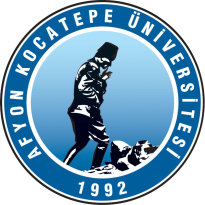 T.C.AFYON KOCATEPE ÜNİVERSİTESİSOSYAL BİLİMLER ENSTİTÜSÜTEZ İZLEME KOMİTESİ KURULMASI ÖNERİ DİLEKÇESİ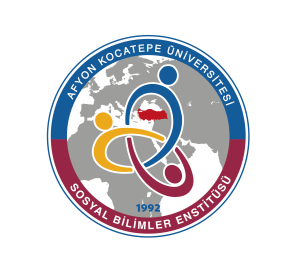 ÖğrencininAdı Soyadı : Adı Soyadı : Adı Soyadı : ÖğrencininNumarası :Numarası :Numarası :ÖğrencininAnabilim / Anasanat / Bilim Dalı :Anabilim / Anasanat / Bilim Dalı :Anabilim / Anasanat / Bilim Dalı :Anabilim / Anasanat / Bilim Dalı :ÖğrencininDanışmanı (Unvan, Ad ve Soyad):Danışmanı (Unvan, Ad ve Soyad):Danışmanı (Unvan, Ad ve Soyad):ÖğrencininProgram Düzeyi : (   ) Doktora          (   ) Sanatta Yeterlik (   ) Doktora          (   ) Sanatta Yeterlik (   ) Doktora          (   ) Sanatta YeterlikDanışmanı olduğum öğrenci Yeterlilik Sınavı’nı başarı ile tamamlamıştır. Tez İzleme Komitesinin (T.İ.K.) kurulması için gereğini sayılarımla arz ederim.                                                                                                                                                                  Danışman Öğretim Üyesi                                                                                                                 Ünvan, Ad, Soyad                                                                                                                              İmzaDanışmanı olduğum öğrenci Yeterlilik Sınavı’nı başarı ile tamamlamıştır. Tez İzleme Komitesinin (T.İ.K.) kurulması için gereğini sayılarımla arz ederim.                                                                                                                                                                  Danışman Öğretim Üyesi                                                                                                                 Ünvan, Ad, Soyad                                                                                                                              İmzaDanışmanı olduğum öğrenci Yeterlilik Sınavı’nı başarı ile tamamlamıştır. Tez İzleme Komitesinin (T.İ.K.) kurulması için gereğini sayılarımla arz ederim.                                                                                                                                                                  Danışman Öğretim Üyesi                                                                                                                 Ünvan, Ad, Soyad                                                                                                                              İmzaDanışmanı olduğum öğrenci Yeterlilik Sınavı’nı başarı ile tamamlamıştır. Tez İzleme Komitesinin (T.İ.K.) kurulması için gereğini sayılarımla arz ederim.                                                                                                                                                                  Danışman Öğretim Üyesi                                                                                                                 Ünvan, Ad, Soyad                                                                                                                              İmzaDanışmanı olduğum öğrenci Yeterlilik Sınavı’nı başarı ile tamamlamıştır. Tez İzleme Komitesinin (T.İ.K.) kurulması için gereğini sayılarımla arz ederim.                                                                                                                                                                  Danışman Öğretim Üyesi                                                                                                                 Ünvan, Ad, Soyad                                                                                                                              İmzaÖNERİLEN TEZ İZLEME KOMİTESİ ÜYELERİ                                                        Ünvan, Ad, Soyad, Anabilim Dalı/Üniversite1-  Danışman Üye: ………………………………………………….….……………………………………..2-  Üye…………………………………………………………………………..………………………………3-  Üye (Anabilim Dalı Dışından)………………………………………………………………………………4-  Yedek Üye…………………………………………………………………………………………………..5-  Yedek Üye (Anabilim Dalı Dışından)……………………………………….……………………………...ÖNERİLEN TEZ İZLEME KOMİTESİ ÜYELERİ                                                        Ünvan, Ad, Soyad, Anabilim Dalı/Üniversite1-  Danışman Üye: ………………………………………………….….……………………………………..2-  Üye…………………………………………………………………………..………………………………3-  Üye (Anabilim Dalı Dışından)………………………………………………………………………………4-  Yedek Üye…………………………………………………………………………………………………..5-  Yedek Üye (Anabilim Dalı Dışından)……………………………………….……………………………...ÖNERİLEN TEZ İZLEME KOMİTESİ ÜYELERİ                                                        Ünvan, Ad, Soyad, Anabilim Dalı/Üniversite1-  Danışman Üye: ………………………………………………….….……………………………………..2-  Üye…………………………………………………………………………..………………………………3-  Üye (Anabilim Dalı Dışından)………………………………………………………………………………4-  Yedek Üye…………………………………………………………………………………………………..5-  Yedek Üye (Anabilim Dalı Dışından)……………………………………….……………………………...ÖNERİLEN TEZ İZLEME KOMİTESİ ÜYELERİ                                                        Ünvan, Ad, Soyad, Anabilim Dalı/Üniversite1-  Danışman Üye: ………………………………………………….….……………………………………..2-  Üye…………………………………………………………………………..………………………………3-  Üye (Anabilim Dalı Dışından)………………………………………………………………………………4-  Yedek Üye…………………………………………………………………………………………………..5-  Yedek Üye (Anabilim Dalı Dışından)……………………………………….……………………………...ÖNERİLEN TEZ İZLEME KOMİTESİ ÜYELERİ                                                        Ünvan, Ad, Soyad, Anabilim Dalı/Üniversite1-  Danışman Üye: ………………………………………………….….……………………………………..2-  Üye…………………………………………………………………………..………………………………3-  Üye (Anabilim Dalı Dışından)………………………………………………………………………………4-  Yedek Üye…………………………………………………………………………………………………..5-  Yedek Üye (Anabilim Dalı Dışından)……………………………………….……………………………...Tarih: …… /……. /20……Tarih: …… /……. /20……